CENTRO CULTURALE GIUSEPPE GIOACHINO BELLI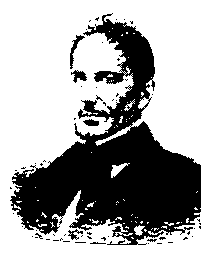 Accademia d’Arte, Cultura e Tradizione Romanesca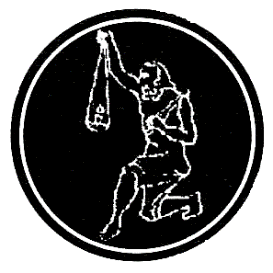 Via Casilina 5/L 00182 Roma - Tel. 06.70307000 - 06.89345872Istituzione del Comune di Roma e della Regione Lazioe.mail: accademia.belli@tiscali.it  - accademiabelli@gmail.comCircolare 78/2018Comunicazione ufficiale di Finalista del Concorso Belli 2018Egregio Concorrente,La presente per comunicarLe che è stata/o considerata/o IDONEO ALLA FINALE DEL CONCORSO BELLI ed è stato proclamato finalista insieme 319 concorrenti su 783 partecipanti, considerando tutte le sezioni del Bando. Ci complimentiamo con Lei e Le auguriamo di poter risultare premiato il giorno 7 Dicembre 2018 alle ore 17.00, quando avverrà la proclamazione dei vincitori ed eventuali segnalati da parte della Giuria nella Sala Protomoteca in Campidoglio a Roma.Per motivi organizzativi per l'accesso alla Sala si richiede la conferma di presenza alla serata. Come ogni anno, l'Accademia mette a disposizione dei Finalisti che ne avessero necessità una struttura alberghiera in convenzione. Chi fosse interessato è pregato di contattare la segreteria per tutte le informazioni necessarie.